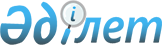 О внесении изменения в Указ Президента Республики Казахстан, имеющий силу Закона "О лицензировании"Указ Президента Республики Казахстан от 20 июля 1995 г. N 2375 имеющий силу Закона.
      В соответствии со статьей 1 Закона Республики Казахстан от 10 декабря 1993 г. "О временном делегировании Президенту Республики Казахстан и главам местных администраций дополнительных полномочий" постановляю: 
      1. Внести в Указ Президента Республики Казахстан, имеющий силу Закона, от 17 апреля 1995 года Z952200_ "О лицензировании" следующее изменение: 
      подпункт 34 статьи 9 изложить в следующей редакции: 
      "34) разведка, добыча, переработка, хранение драгоценных металлов и драгоценных камней, изготовление ювелирных изделий, операции с аффинированными драгоценными металлами и драгоценными камнями в физическом состоянии". 
      2. Настоящий Указ вступает в силу со дня опубликования. 
      Президент Республики Казахстан 
					© 2012. РГП на ПХВ «Институт законодательства и правовой информации Республики Казахстан» Министерства юстиции Республики Казахстан
				